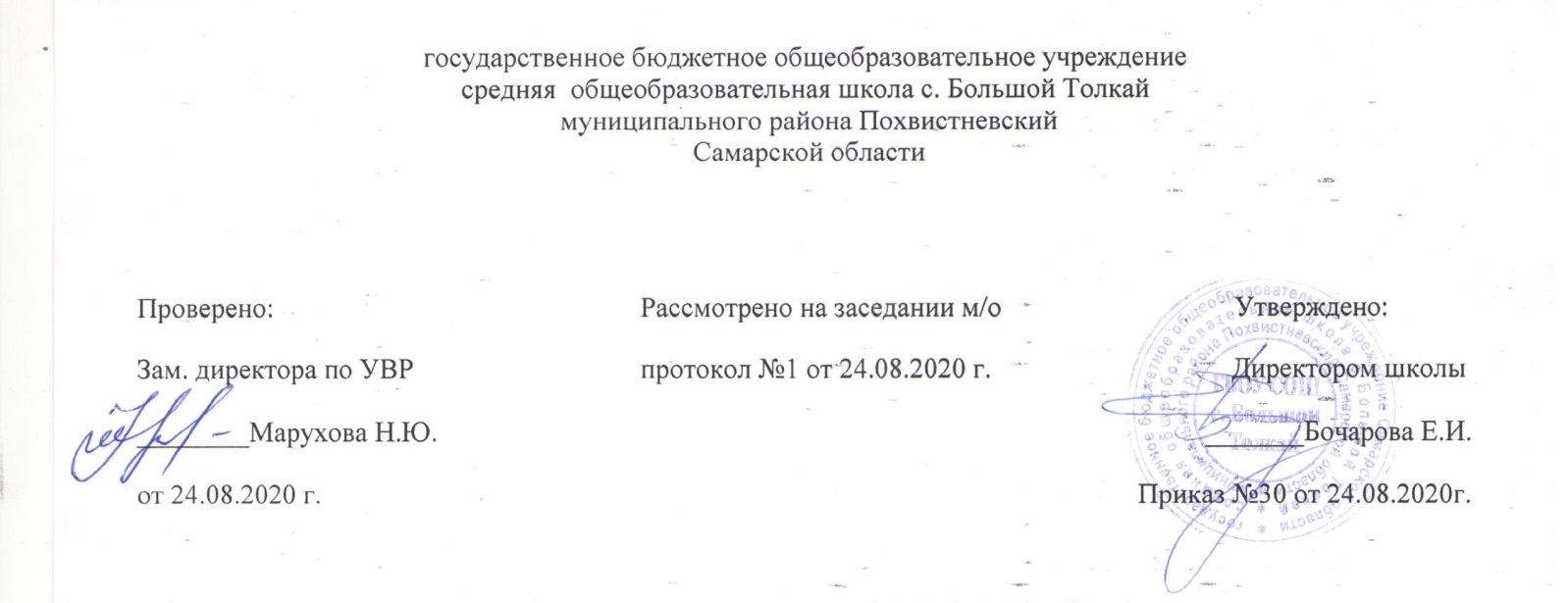 Рабочая программа по предмету«Нравственные основы семейной жизни»10 -11 класссоставлена учителем ГБОУ СОШ с. Большой Толкай Тимошкиной С.В.                                                                                2020 г.АннотацияВведение комплексного учебного курса «Нравственные основы семейной жизни» в образовательный процесс определяется необходимостью существенного усиления воспитательных функций общеобразовательных учреждений во взаимодействии с семьей.Система ценностей человека всегда являлась предметом научного и философского анализа и поиска. В то же время она имеет большое практическое значение, поскольку является «несущим каркасом» мотивации деятельности человека во всех сферах его повседневной жизни. Данный методический комплекс направлен на формирование семейных ценностей по принципу ценностного восхождения от уровня категорий до превращения их в навык и закрепления опыта в практической жизни.Пояснительная запискаРабочая программа учебного курса «Нравственные основы семейной жизни» составлена на основе примерной программы курса «Нравственные основы семейной жизни» для учащихся 10 -11 классов средних общеобразовательных учебных заведений.- Екатеринбург: Издательство Екатеринбургской епархии, 2010.представленной программе особое внимание уделяется проблемам семейного счастья, смысла жизни, которые рассматриваются в контексте семейной проблематики, личности – в аспекте построения ею будущей семьи. Изложены современные представления о семейной жизни, синтезированы знания различных областей: психологии и культурологии, христианской этики. НОСЖ – интегративный курс, ориентированный на систематизацию знаний о семье.Место предмета в учебном плане 10 класса.Согласно  учебному плану ГБОУ СОШ с. Большой Толкай  на изучение курса«Нравственные основы семейной жизни»	в 10 классе отводится  34 часа из расчета 1 час в неделюи в 11 классе — 34 часа из расчета 1 час в неделю, итого 68 часов на двухлетний курс обучения.Целью курса является введение старшеклассников в традиционную для нашего Отечества систему семейных ценностей, подготовка их к созданию крепкой, многодетной, счастливой семьи.Задачи:ознакомление учащихся с базовыми понятиями, раскрывающими ценности и нормы семейной жизни,формирование у старшеклассников основных представлений о семейной жизни с позиции психологии, культурологии и этики,пробуждение у учащихся желания создать крепкую, многодетную, счастливую семью,Общеучебные умения, навыки и способы деятельности.Освоение обучающимися учебного содержания  входящего в учебный курс, должно обеспечить:понимание значения нравственности, морально-ответственного поведения в жизни человека и общества;формирование первоначальных представлений о семье, супружестве, отцовстве, материнстве, мужественности, женственности;формирование уважительного отношения к семейным традициям;знакомство с ценностями: целомудрие, любовь, дружба, верность, милосердие, жертвенность, терпение, прощение;укрепление средствами образования преемственности поколений на основе сохранения и развития духовных и культурных традиций;знакомство с культурными образцами (историями счастливых семей) из истории России;закрепление знаний с помощью тренажерных заданий.Организация учебно-воспитательного процессаОсобенностью технологии преподавания курса НОСЖ является системной использование учителем средств мониторинга процесса усвоения содержания курса обучающимися: методик анкетирования, тестирования, собеседования, наблюдения, анализа творческих работ. Так же используются приемы педагогического маневра, используя разнообразные дидактические материалы, позволяющие гибко реагировать на ситуацию, складывающуюся в классе. Активизация деятельности обучающихся может осуществляться путем использования творческих заданий, диспутов, семинаров, просмотра и обсуждения фильмов.Основное содержание курса «Нравственные основы семейной жизни» 10 класс (1 час в неделю, всего: 34 часа)Введение.Тема 1. Что такое счастье и как его достичь? (1 час)Раздел 1. Личность и межличностные отношения. (12 час)Глава 1. Кто я? (5 часа)Тема 2. Направленность личности. (1 час).Тестирование по тест – анкете «Эмоциональная направленность» Б.И. Додонова.Тема 3. Понятие личности. (1 час).Индивид. Индивидуальность. Личность. Понимание личности в православном богословии.Тема 4. Тайна возраста. (1 час).Кризис переходного возраста. Особенности общения со взрослыми.Тема 5. Тайна пола. (1 час).Пол и гендер. Различия между юношами и девушками в темпах физического взросления.Тема 6. Подведение итогов изучения Главы 1. Кто я? (1 час).Глава 2. Я и Другие. (7 час.)Тема 7-8. Быть или казаться (2 час).Лицо и личина. Образ и имидж. Как не стать жертвой манипуляции.Тема 9. Стыд и совесть. (1 час).Требование совести и требование общества.Тема 10. Дружба и любовь в жизни человека. (1 час).Нравственная природа дружбы. Духовная природа любви.Тема 11. Мужественность. (1 час).Мужественность в юноше. Отношение к девушкам.Тема 12. Женственность. (1 час).Составляющие женственности. Красота истинная и ложная.Тема 13. Подведение итогов изучения Главы 2. Я и Другие.  (1 час).Раздел 2. Возрасты семьи. (20 часов)Глава 3. Добрачные отношения (8 часов)Тема 14. Влюбленность и любовь. (1 час).Особенности романтической любви.Тема 15 – 16. Испытание чувств. (2 час).Понятие «добрачного периода». Выбор жениха и невесты.Тема 17. Предбрачный период. (1 час).Понятие предбрачного периода, его задачи.Тема 18 – 19. Союз двух родов. (2  час).Знакомство с новыми родственниками.Тема 20. Защита творческих проектов по теме главы.  (1 час).Тема 21. Подведение итогов изучения Главы 3. Добрачные отношения главы(1 час).Глава 4. Свадьба. (4 часа)Тема 22. Самый важный день. (1 час).Брак гражданский и брак церковный. Свадебные обряды.Тема 23. Первый год совместной жизни. (1 час).Супружество. Муж и жена. Семейная адаптация.Тема 24. Защита творческих проектов по теме главы.  (1 час).Тема 25. Подведение итогов изучения  Главы 4. Свадьба.	(1 час).Глава 5. Молодые родители. (8 часов)Тема 26. Семья в ожидании ребенка. (1 час).Готовность стать родителями. Радость ожидания новорожденного.Тема 27. Отцовство и материнство. (1 час).Ответственное родительство.Тема 28. Чудо жизни. (1 час).Жизнь – дар Божий. Когда начинается человеческая жизнь.Тема 29 – 30. «Не убий» (2 час).Что такое искусственное прерывание беременности.Тема 31. Молодая семья с новорожденным. (1 час).Изменения в семье в связи с появлением ребенка.Тема 32. Защита творческих проектов по теме главы.  (1 час).Подготовка творческих проектов.Тема 33. Подведение итогов изучения  Главы 5. Молодые родители. (1 час).Тема 34. Итоговое занятие. (1 час).«Нравственные основы семейной жизни» 11 класс(1 час в неделю, всего: 34 часа)Раздел 1. Возрасты семьи. (6 часов)Глава 1. Особенности зрелой семьи (6 часов)Тема 1. Уроки семейного взросления (1 час).Пути преодоления кризисов зрелой семьи.Тема 2. Семейные конфликты (1 час).Природа семейных конфликтовТема 3. Родители и дети. Значение детей в жизни семьи (1 час).Классификация семей по количеству детейТема 4. Супружеское многолетие (1 час).Возрастные особенности пожилых людейТема 5. Защита творческих проектов по теме главы.  (1 час).Тема 6. Подведение итогов изучения главы	(1 час).Раздел 2. Я – Семья – Общество (19 часов)Глава 2. Семья – основа всякого общества (6 часов)Тема 7. Типы и функции семьи  (1 час).Классификация типов семей.Тема 8. Значение семьи для общества (1 час).Семья – основа общества и государства.Тема 9. Семья и государство. Вопросы демографии (1 час).Характеристика современной демографической ситуации.Тема 10. История семейной политики в России (1 час).Исторические причины кризиса семьи.Тема 11. Защита творческих проектов по теме главы.  (1 час).Тема 12. Подведение итогов изучения главы	(1 час).Глава 3. Устроение жизни семьи. Личность и семья (6 часов)Тема 14. Иерархичность семейных отношений  (1 час).Послушание членов семьи друг другу.Тема 15. Жена – хранительница домашнего очага (1 час)Назначение женщины в семье.Тема 16. Положение детей в семье (1 час)Послушание детей взрослым.Тема 17. Старшие члены семьи (1 час)Чувство благодарности старшим.Тема 18. Защита творческих проектов по теме главы.Тема 19. Подведение итогов изучения главы	(1 час).(1 час).Глава 4. Семейное воспитание (7 часов)Тема 20. Традиции семьи, рода, народа  (1 час).Трансляция традиции от поколения к поколению.Тема 21. Воспитание чести и долга в семье  (1 час).Понятие чести и долга.Тема 22. Патриотическое воспитание в семье (1 час).Патриотизм. Идея служения.Тема 23. Трудовое воспитание в семье  (1 час).Труд семейный и общественный.Тема 24. Половое воспитание в семье  (1 час).Воспитание будущего семьянина.Тема 25. Защита творческих проектов по теме главы.  (1 час).Тема 26. Подведение итогов изучения главы	(1 час).Раздел 3. Для чего я живу? (8 часов)Глава 5. Религиозные основы семьи (4 часа)Тема 27. Вера, доверие и верность как ценности семейной жизни  (1 час).Вера в собственные силы и вера в Бога.Тема 28. Семья в религиозной традиции  (1 час).Семья как колыбель новой личностиТема 29. Святые семейства. Святые покровители семьи (1 час).Примеры истинного семейного благочестияТема 30. Подведение итогов изучения главы	(1 час).Глава 6.	Семья в моей жизни ( 4 часа)Тема 31. Радость семейной жизни  (1 час).Источники семейной радостиТема 32. Значение семьи в жизни человека и смысл жизни  (1 час).Жизненные смыслы, идеалы, убежденияТема 33. Семейное счастье – миф или реальность?	(1 час).Счастье земное и небесноеТема 34. Итоговое занятие. (1 час).Формы и объём контроляСистема контроля знаний учащихся в ходе преподавания курса НОСЖ может быть построена по-разному. На основе принципа самоконтроля обучающихся, за счет выполнения ими контрольных заданий в классе, помещенных в конце каждого раздела, самостоятельные работы – выполнение творческих заданий, написание рефератов или исследовательских работ.Требования к уровню подготовки учащихся.Согласно требованиям к уровню подготовки ожидаются следующие результаты обучения.Обучающиеся должны:Знать (перечислять, указывать термины, раскрывать их содержание, описывать лица, предметы, события, явления, понятия)— понимать и принимать ценности: семья, брак, любовь, дружба, личность, половые различия, нравственные законы, стадии развития семьи, адаптация к семейной жизни, нормы брака;— основы морали и нравственности, понимание ее значения в выстраивании конструктивных отношений в обществе;— взаимосвязь внутренней и внешней жизни человекаУметь сопоставлять (сравнивать лица, предметы, события, явления, понятия, выделяя их общие и отличительные признаки) и объяснять (раскрывать сущность явлений и понятий, используя примеры):— личность и индивид,свобода и вседозволенность,взрослость и инфантильность,мужественность и женственность,гражданский и церковный брак,позитивное и негативное отношение к родительству,Иметь— навык проведения исследовательских работ по заданной теме, работы с информационными ресурсами в части нахождения и отбора необходимой информации, а также редактирования готового текста к исследования.— навык составления  своей родословной;— осознание  ценности  нравственности и духовности в человеческой жизни;способность использовать приобретенные знания и умения в практической деятельности и повседневной жизни:—потребность  в дальнейшем изучении отечественной семейной культуры.Требования к результатам освоения выпускниками средней школы программы по «Нравственным основам семейной жизни»Изучение «Нравственных основ семейной жизни» учащимися в 10 и 11 классах старшей школы имеет практический, личностно — ориентированный характер. На этой ступени обучения обучающиеся обобщают полученные ранее знания, курс помогает приобрести четкие векторы направленности в дальнейшем духовно-интеллектуальном развитии, укрепить практический опыт применения своих знаний, как в личной, так и в общественной жизни.Метапредметные результаты освоения на данном этапе обучения также остаются важным компонентом в образовательной системе. Результатами такой работы должны стать следующие компетенции:развитие аналитического подхода к осмыслению изучаемого материала;умение выбирать и использовать различные источники знаний, анализировать, обобщать и представлять их в форме доклада, реферата, сочинения;формирование целостной картины мира;умение анализировать и духовно осмысливать прочитанные тексты.Личностные результаты освоения выпускниками старшей школы программы по «Нравственным основам семейной жизни» выражаются в следующем:приобретение знаний и навыков, необходимых в духовной жизни и дальнейшем духовном развитии;приобретение твердых моральных устоев, норм поведения и отношения к людям;воспитание уважения к семье как личной и общественной ценности,развитие навыков сотрудничества со взрослыми и сверстниками, формирование умений не создавать конфликтов и находить выходы из спорных ситуаций, формирование осознанной установки на миротворческое отношение в социуме,воспитание доброжелательности и эмоционально-нравственной отзывчивости, понимания и сопереживания чувствам других людей, развитие начальных форм регуляции своих эмоциональных состояний,усвоение норм человеческой нравственности на уровне поступка и поведения, развитие самостоятельности и личной ответственности за свои поступки, на основе представлений о нравственных нормах, социальной справедливости и свободе.Предметные результаты изучения «Нравственных основ семейной жизни»:овладение ценностными установками и знаниевыми основаниями для осознанной мотивации к нравственному совершенствованию и духовному саморазвитию;знание нравственных, духовных идеалов, хранимых в культурных традициях России, готовность на их основе к сознательному самоограничению в поступках, поведении;представление о мужественности и женственности, добрачном, предбрачном периоде, типах и функциях семьи,понимание различий между влюбленностью и любовью, гражданским браком и браком, зарегистрированным в загсе,представление об обручении и венчании, церковном браке, благословении родителей и священника,понимание сущности аборта, значении однодетности и многодетности для стабильности семейных отношений,понимание причин супружеских конфликтов и разводов,знание святых семейств, покровителей семьи,знакомство и формирование навыков понимания духовно-нравственного смысла народной мудрости,осознание ценности человеческой жизни,представление о христианском браке и нормах христианского поведения (христианской этике);знание основ общественной нравственности, этики общественного служения, добродетелей современного христианина, общего и особенного в Православии и этике.Учебно-тематический план 10 классТематическое планирование 11 классОборудованиеМультимедийный проектор, компьютер, колонки, ноутбуки для учащихся, фотоаппарат.Список литературыЛитература для учителя:Моисеев Д.А. (иерей Дмитрий), Монахиня Нина (Крыгина) Примерная программа курса «Нравственные основы семейной жизни» » для учащихся 10 -11 классов средних общеобразовательных учебных заведений.- Екатеринбург: Издательство Екатеринбургской епархии, 2010.Моисеев Д.А. (иерей Дмитрий), Монахиня Нина (Крыгина) Нравственные основы семейной жизни 10 класс: Методические рекомендации для учителя – Екатеринбург: Издательство Екатеринбургской епархии, 2010.Моисеев Д.А. (иерей Дмитрий), Монахиня Нина (Крыгина) Нравственные основы семейной жизни 10 класс: Хрестоматия для учителя с мультимедийным приложением. – Екатеринбург: Издательство Екатеринбургской епархии, 2010.Моисеев Д.А. (иерей Дмитрий), Монахиня Нина (Крыгина) Нравственные основы семейной жизни 11 класс: Методические рекомендации для учителя – Екатеринбург: Издательство Екатеринбургской епархии, 2010.Моисеев Д.А. (иерей Дмитрий), Монахиня Нина (Крыгина) Нравственные основы семейной жизни 11 класс: Хрестоматия для учителя с мультимедийным приложением. – Екатеринбург: Издательство Екатеринбургской епархии, 2010.Литература для учащихся:Моисеев Д.А. (иерей Дмитрий), Монахиня Нина (Крыгина) Нравственные основы семейной жизни 10 класс: Экспериментальное пособие учебное пособие с мультимедийным приложением. – Екатеринбург: Издательство Екатеринбургской епархии, 2010.Моисеев Д.А. (иерей Дмитрий), Монахиня Нина (Крыгина) Нравственные основы семейной жизни 11 класс: Эксперементальное учебное пособие с мультимедийным приложением. – Екатеринбург: Издательство Екатеринбургской епархии, 2010.Приложения к программе:Мультимедийные тесты-тренажеры по разделу «Нравственные основы семейной жизни 10-11 классы».Примерные темы творческих работ обучающихсяСемейные ценности в произведениях русских писателей.Святые покровители семьиСемейные праздникиЧто ты пожелаешь в комнате, в которую тебя может провести сталкер?Сделайте слайд-фильм по одной из предложенных тем: «Самый дорогой для меня взрослый», «Мои друзья»Сделайте слайд-фильм по одной из предложенных тем«Что значит «настоящие мужчины?»«Мужественность истинная и ложная»Сделайте слайд-фильм по одной из предложенных тем: «Очарование женственности» «Женственность истинная и ложная» «Слабый пол».Напишите сочинение по теме:«Большая ложь пробного брака».9.	. Сделайте слайд-фильм по одной из предложенных тем:Родословная моей семьиМое детствоМои брат и сестраМои бабушки и дедушки2. Напишите мини-сочинение на тему:Дедушка в моей жизни, Бабушка в моей жизни, Что помнит моя семьяНапишите сочинение по теме: «Что бы я пожелал своим детям перед свадьбой»Напишите сочинение по теме «Моя будущая семья»Напишите сочинение по теме: «Что бы я хотел сказать моим будущим детям?»Напишите сочинение по теме: «Если б не было аборта…»Разработайте социальную рекламу в защиту жизни нерожденных детей.Сделайте слайд-фильм, клип на песню Майи Кристалинской «Топ-топ» на основе своих детских фотографий.№Наименование разделов иВсегоУрокиПрактическиеТворческиеТесты№Наименование разделов иВсегоУрокиПрактическиеТворческиеТесты№темчасовУрокиработыпроектыТестытемчасовработыпроектыВведение (1 час)11Раздел 1. Личность иРаздел 1. Личность имежличностные12933межличностные12933отношения  (12 час)12933отношения  (12 час)Глава 1. Кто я? (5 часа)541Глава 2. Я и Другие.752Глава 2. Я и Другие.752(7 час.)752(7 час.)Раздел 2. Возрасты семьи2010825Раздел 2. Возрасты семьи2010825Раздел 2. Возрасты семьи2010825(20 часов)2010825(20 часов)Глава 3. Добрачные8431Глава 3. Добрачные8431отношения (8 часов)8431отношения (8 часов)Глава 4. Свадьба. (4 часа)4211Глава 5. Молодые844Глава 5. Молодые844родители. (8 часов)844родители. (8 часов)Итоговое занятие11Итоговое занятие11Итоговое занятие11(1 час)11(1 час)Итого:34201138Учебно-тематический план 11 классУчебно-тематический план 11 классУчебно-тематический план 11 классУчебно-тематический план 11 классУчебно-тематический план 11 классУчебно-тематический план 11 классНаименование разделов иВсегоПрактическиеТворческие№Наименование разделов иВсегоУрокиПрактическиеТворческиеТесты№темчасовУрокиработыпроектыТестытемчасовработыпроектыРаздел 1. Возрасты семьи651Раздел 1. Возрасты семьи651(6 часов)651(6 часов)Глава 1. Особенности6511Глава 1. Особенности6511зрелой семьи (6 часов)6511зрелой семьи (6 часов)Раздел 2. Я – Семья –191333Раздел 2. Я – Семья –191333Общество (19 часов)191333Общество (19 часов)Глава 2. Семья – основа6411Глава 2. Семья – основа6411всякого общества  (6 часов)6411всякого общества  (6 часов)Глава 3. Устроение жизнисемьи. Личность и семья  (66411часов)часов)Глава 4. Семейное75111Глава 4. Семейное75111воспитание (7 часов)75111воспитание (7 часов)Раздел 3. Для чего я871Раздел 3. Для чего я871живу? (8 часов)871живу? (8 часов)Глава 5. Религиозные441Глава 5. Религиозные441основы семьи  (4 часа)441основы семьи  (4 часа)Глава 6.  Семья в моей4311Глава 6.  Семья в моей4311жизни  ( 4 часа)4311жизни  ( 4 часа)Итоговое занятие11Итоговое занятие11(1 час)11(1 час)Итого:3426444Итого:3426444Тематическое планирование 10 классТематическое планирование 10 классТематическое планирование 10 классТематическое планирование 10 классТематическое планирование 10 классТематическое планирование 10 классОсновное содержание по темамОсновное содержание по темамХарактеристика основных видов деятельностиХарактеристика основных видов деятельностиХарактеристика основных видов деятельностиХарактеристика основных видов деятельностиХарактеристика основных видов деятельностиХарактеристика основных видов деятельностиХарактеристика основных видов деятельностиученикаученикаПонимать свободу, как свободу от греха.Понимать свободу, как свободу от греха.Понимать свободу, как свободу от греха.Понимать свободу, как свободу от греха.Понимать свободу, как свободу от греха.Понимать свободу, как свободу от греха.Понимать свободу, как свободу от греха.Введение.Введение.Приводить примеры нравственных побед изПриводить примеры нравственных побед изПриводить примеры нравственных побед изПриводить примеры нравственных побед изПриводить примеры нравственных побед изПриводить примеры нравственных побед изПриводить примеры нравственных побед изПриводить примеры нравственных побед изПриводить примеры нравственных побед изПриводить примеры нравственных побед изПриводить примеры нравственных побед изПриводить примеры нравственных побед изПриводить примеры нравственных побед изПриводить примеры нравственных побед изТема 1. Что такое счастье и как его достичь?Тема 1. Что такое счастье и как его достичь?Тема 1. Что такое счастье и как его достичь?житий святых или  современников.житий святых или  современников.житий святых или  современников.житий святых или  современников.житий святых или  современников.житий святых или  современников.Обсуждать и искать пути реализации своих благихОбсуждать и искать пути реализации своих благихОбсуждать и искать пути реализации своих благихОбсуждать и искать пути реализации своих благихОбсуждать и искать пути реализации своих благихОбсуждать и искать пути реализации своих благихОбсуждать и искать пути реализации своих благихстремлений в практической жизни.стремлений в практической жизни.стремлений в практической жизни.стремлений в практической жизни.стремлений в практической жизни.стремлений в практической жизни.Раздел 1. Личность и межличностныеРаздел 1. Личность и межличностныеРаздел 1. Личность и межличностныеЗнать православное учение о человеке.Знать православное учение о человеке.Знать православное учение о человеке.Знать православное учение о человеке.Знать православное учение о человеке.Знать православное учение о человеке.Раздел 1. Личность и межличностныеРаздел 1. Личность и межличностныеРаздел 1. Личность и межличностныеЗнать православное учение о человеке.Знать православное учение о человеке.Знать православное учение о человеке.Знать православное учение о человеке.Знать православное учение о человеке.Знать православное учение о человеке.отношения. (12 час)отношения. (12 час)ГлаваПонимать последствия грехопадения и видеть путиПонимать последствия грехопадения и видеть путиПонимать последствия грехопадения и видеть путиПонимать последствия грехопадения и видеть путиПонимать последствия грехопадения и видеть путиПонимать последствия грехопадения и видеть путиПонимать последствия грехопадения и видеть пути1. Кто я? (5 ч.)преодоления их.Направленность личности. Тестирование поОсознавать необходимость покаяния в жизнитест – анкете «Эмоциональнаячеловека.направленность» Б.И. Додонова. ПонятиеЗнать и переносить в свою жизнь этикуличности. Индивид. Индивидуальность.Знать и переносить в свою жизнь этикуличности. Индивид. Индивидуальность.христианских отношений с людьми.Личность. Понимание личности вхристианских отношений с людьми.Личность. Понимание личности вРаскрывать содержание терминов: индивид,православном богословии. Тайна возраста.Раскрывать содержание терминов: индивид,православном богословии. Тайна возраста.индивидуальность, личность, гендер, подростковыйКризис переходного возраста. Особенностииндивидуальность, личность, гендер, подростковыйКризис переходного возраста. Особенностикризис.общения со взрослыми. Тайна пола. Пол икризис.общения со взрослыми. Тайна пола. Пол игендер. Различия между юношами идевушками в темпах физическоговзросления.Глава 2. Я и Другие. (7 ч.)Знать нравственные законы.Уметь сопоставлять, выделяя их общие иБыть или казаться. Лицо и личина. Образ иУметь сопоставлять, выделяя их общие иБыть или казаться. Лицо и личина. Образ иотличительные признакиобраз и имидж, лик иимидж. Как не стать жертвой манипуляции.отличительные признакиобраз и имидж, лик иимидж. Как не стать жертвой манипуляции.личина.Стыд и совесть. Требование совести иличина.Стыд и совесть. Требование совести иРаскрывать сущность понятий своеобразие итребование общества. Дружба и любовь вРаскрывать сущность понятий своеобразие итребование общества. Дружба и любовь влицедейство, свобода и вседозволенность,жизни человека. Нравственная природалицедейство, свобода и вседозволенность,жизни человека. Нравственная природамужественность и женственность.дружбы. Духовная природа любви.мужественность и женственность.дружбы. Духовная природа любви.Мужественность. Мужественность в юноше.Уметь отвечать на вопросы: Как не стать жертвойОтношение к девушкам. Женственность.манипуляции? В чем заключаются психологическиеСоставляющие женственности. Красотаразличия между мужчинами и женщинами?истинная и ложная.Раздел 2. Возрасты семьи. (20 часов)Раздел 2. Возрасты семьи. (20 часов)Знать термины добрачный период, предбрачныйГлава 3. Добрачные отношения (8 часов)период, сватовство.Глава 3. Добрачные отношения (8 часов)Знать факторы, благоприятствующие созданиюВлюбленность и любовь. ОсобенностиЗнать факторы, благоприятствующие созданиюВлюбленность и любовь. Особенностисемьи и факторы риска.романтической любви. Испытание чувств.семьи и факторы риска.романтической любви. Испытание чувств.Уметь сопоставлять, выделяя их общие иПонятие «добрачного периода». ВыборУметь сопоставлять, выделяя их общие иПонятие «добрачного периода». Выборотличительные признаки пробный и гражданскийжениха и невесты. Предбрачный период.отличительные признаки пробный и гражданскийжениха и невесты. Предбрачный период.брак, регистрация в загсе и церковный брак.Понятие предбрачного периода, его задачи.брак, регистрация в загсе и церковный брак.Понятие предбрачного периода, его задачи.Раскрывать сущность понятий обручение иРаскрывать сущность понятий обручение иСоюз двух родов. Знакомство с новымивенчание, любовь и влюбленность.родственниками.Знать термины родословная, степеньГлава 4. Свадьба. (4 часа)родства.Глава 4. Свадьба. (4 часа)родства.Глава 4. Свадьба. (4 часа)Уметь отвечать наСамый важный день. Брак гражданский иУметь отвечать наСамый важный день. Брак гражданский ивопросы: Зачем нужно родительскоебрак церковный. Свадебные обряды. Первыйвопросы: Зачем нужно родительскоебрак церковный. Свадебные обряды. Первыйблагословение? Каковы правила взаимоотношенийгод совместной жизни. Супружество. Муж иблагословение? Каковы правила взаимоотношенийгод совместной жизни. Супружество. Муж имолодоженов с новымижена. Семейная адаптация.молодоженов с новымижена. Семейная адаптация.родственниками?родственниками?Глава 5. Молодые родители. (8 часов)Раскрывать сущность понятий позитивное иГлава 5. Молодые родители. (8 часов)Раскрывать сущность понятий позитивное иСемья в ожидании ребенка. Готовностьнегативное отношение к родительству.стать родителями. Радость ожиданияУметь отвечать на вопросы: Какими должныноворожденного. Отцовство и материнство.быть правильные отношения к беременнойОтветственное родительство. Чудо жизни.женщине в семье и обществе? В чем проявляютсяЖизнь – дар Божий. Когда начинаетсяпоследствия аборта? Как рождение детей влияет наЖизнь – дар Божий. Когда начинаетсявзаимоотношения супругов?человеческая жизнь. «Не убий».Что такоевзаимоотношения супругов?человеческая жизнь. «Не убий».Что такоеПонимать явление формирования базовогоискусственное прерывание беременности.Понимать явление формирования базовогоМолодая семья с новорожденным.доверия к миру у младенца.Изменения в семье в связи с появлениемребенка.Основное содержание по темамХарактеристика основных видов деятельностиОсновное содержание по темамХарактеристика основных видов деятельностиученикаРаздел 1. Возрасты семьи. ( 6 часов)Глава 1. Особенности зрелой семьи ( 6Глава 1. Особенности зрелой семьи ( 6Знать термины семья, брак, кризисы семейной жизни.часов)Уметь сопоставлять, выделяя их общие иТема 1. Уроки семейного взросления. ПутиУметь сопоставлять, выделяя их общие иТема 1. Уроки семейного взросления. Путиотличительные признаки традиционная семья ипреодоления кризисов зрелой семьи.эгалитарный брак, однодетная и многодетная семья.Семейные конфликты. Природа семейныхУметь отвечать на вопросы: На что влияетконфликтов. Родители и дети. ЗначениеУметь отвечать на вопросы: На что влияетконфликтов. Родители и дети. Значениеколичество детей в семье? Что лежит в основедетей в жизни семьи. Классификация семейколичество детей в семье? Что лежит в основедетей в жизни семьи. Классификация семейсупружеских конфликтов и как их разрешать? Каковыпо количеству детей.  Супружескоесупружеских конфликтов и как их разрешать? Каковыпо количеству детей.  Супружескоеосновные причины и последствия разводов?многолетие. Возрастные особенностиосновные причины и последствия разводов?многолетие. Возрастные особенностипожилых людей.Раздел 2. Я – Семья – Общество (19 часов)Знать термины нуклеарная семья, детоцентристскаяГлава 2. Семья – основа всякогосемья.общества (6 часов)Раскрывать сущность понятий демографическийРаскрывать сущность понятий демографическийТипы и функции семьи. Классификациякризис и демографический рост.типов семей. Значение семьи для общества.Уметь отвечать на вопросы: В чем причиныУметь отвечать на вопросы: В чем причиныСемья – основа общества и государства.демографического кризиса?Семья и государство. Вопросы демографии.Понимать существо проблемы кризиса семьи.Характеристика современнойУметь пользоваться данными демографическойдемографической ситуации. ИсторияУметь пользоваться данными демографическойдемографической ситуации. Историястатистики из интернет – ресурсов.семейной политики в России. Историческиестатистики из интернет – ресурсов.семейной политики в России. Историческиепричины кризиса семьи.Глава 3. Устроение жизни семьи.Личность и семья (6 часов)Знать термины гиперопека, гипоопека.Личность и семья (6 часов)Знать термины гиперопека, гипоопека.Иерархичность семейных отношений.Знать термины гиперопека, гипоопека.Иерархичность семейных отношений.Уметь сопоставлять, выделяя их общие иПослушание членов семьи друг другу. ЖенаУметь сопоставлять, выделяя их общие иПослушание членов семьи друг другу. Женаотличительные признаки власть и подчинение, чин и– хранительница домашнего очага.отличительные признаки власть и подчинение, чин и– хранительница домашнего очага.бесчинство.Назначение женщины в семье. Положениебесчинство.Назначение женщины в семье. ПоложениеУметь отвечать на вопросы: К чему приводит властьдетей в семье. Послушание детей взрослым.Уметь отвечать на вопросы: К чему приводит властьСтаршие члены семьи. Чувствоженщины в семье? Почему нужно почитать старших?Старшие члены семьи. Чувствоблагодарности старшим.Глава 4. Семейное воспитание (7 часов)Традиции семьи, рода, народа. ТрансляцияУметь сопоставлять, выделяя их общие итрадиции от поколения к поколению.отличительные признаки: традиционная культура иВоспитание чести и долга в семье. Понятиеконтркультура.чести и долга. Патриотическое воспитание вРаскрывать сущность понятий чувство собственногосемье. Патриотизм. Идея служения.Раскрывать сущность понятий чувство собственногосемье. Патриотизм. Идея служения.достоинства истинное и ложное, трудолюбие и леность.Трудовое воспитание в семье. Труддостоинства истинное и ложное, трудолюбие и леность.Трудовое воспитание в семье. ТрудУметь отвечать на вопросы: Какие качествасемейный и общественный. ПоловоеУметь отвечать на вопросы: Какие качествасемейный и общественный. Половоенужно воспитывать в мальчике, и какие в девочке?воспитание в семье. Воспитание будущегонужно воспитывать в мальчике, и какие в девочке?воспитание в семье. Воспитание будущегосемьянина.Раздел 3. Для чего я живу? (8 часов)Уметь сопоставлять, выделяя их общие иРаздел 3. Для чего я живу? (8 часов)Уметь сопоставлять, выделяя их общие иУметь сопоставлять, выделяя их общие иГлава 5. Религиозные основы семьи (4отличительные признаки служение ичаса)потребительство.Вера, доверие и верность как ценностиРаскрывать сущность понятий вера, доверие,семейной жизни. Вера в собственные силы иверность, семейное благочестие, семейный совет.вера в Бога. Семья в религиозной традиции.Знать святых покровителей семьи.Семья как колыбель новой личности. СвятыеЗнать святых покровителей семьи.Семья как колыбель новой личности. СвятыеПриводить примеры истинного семейногосемейства. Святые покровители семьи.Приводить примеры истинного семейногосемейства. Святые покровители семьи.благочестия.Примеры истинного семейного благочестия.благочестия.Примеры истинного семейного благочестия.Глава 6.  Семья в моей жизни ( 4 часа)Раскрывать сущность понятий смысл жизни,Радость семейной жизни. Источникисемейное счастье.Радость семейной жизни. ИсточникиУметь отвечать на вопросы: От чего зависитсемейной радости. Значение семьи в жизниУметь отвечать на вопросы: От чего зависитсемейной радости. Значение семьи в жизнисчастье в семье?человека и смысл жизни. Жизненныесчастье в семье?человека и смысл жизни. Жизненныесмыслы, идеалы, убеждения. СемейноеИметь навык проведения исследовательскихсчастье – миф или реальность?  Счастьеработ, уметь составлять свою родословную.земное и небесное.ПредметКлассВариантНОСЖ10Нравственные основы семейной жизниРазделОписание разделаТема урокаКол-во часовВведениеЧто такое счастье и как его достичь?2Раздел 1. Личность иКто я?1 межличностные отношенияПонятие личности. Индивид.1Понимание личности в православном богословии.1Кризис переходного возраста. Общение со взрослыми.1Различия между юношами и девушками в темпах физического развития.1Я и другие. Быть или казаться. Лицо и личина.1Образ и имидж. Как не стать жертвой манипуляции.1Стыд и совесть.1Дружба и любовь в жизни человека.1Нравственная природа дружбы. Духовная природа любви.1Мужественность. Женственность.1Красота истинная и ложная.1Раздел 2. Возрасты семьи.Влюбленность и любовь.1Особенности романтической любви.2Испытание чувств.1Понятие  добрачного периода.1Выбор жениха и невесты.1Понятие предбрачного периода и его задачи.1Союз двух родов. Знакомство с новыми родственниками.1Свадьба. Самый важный день.1Брак гражданский и брак церковный. Свадебные обряды.1Супружество. Первый год семейной жизни. Семейная адаптация.2Молодые родители. Семья в ожидани ребенка.1Отцовство и материнство. Ответственное родительство.2Жизнь-дар Божий. Когда начинается человеческая жизнь?1Что такое искусственное прерывание беременности?1Молодая семья с новорожденным.1Изменения в семье при появлении ребенка.2ПредметКлассВариантНОСЖ11Нравственные основы семейной жизниРазделОписание разделаТема урокаКол-во часовРаздел 1. Возрасты семьи.Особенности зрелой семьи. Уроки семейного взросления.2Пути преодоления кризисов зрелой семьи.1Семейные конфликты. Природа семейных конфликтов.1Родители и дети. Значение детей в жизни семьи.1Классификация семей по количеству детей.1Супружеское многолетие. Возрастные особенности пожилых людей.1Раздел 2. Я-семья-общество.Семья-основа всякого общества. Типы и функции семьи. Классификация типов семей2Семья и государство. Вопросы демографии.1Характеристика современной демографической ситуации1История семейной политики в России.1Исторические причины кризиса в семье.1Устроение жизни семьи. Иерархичность семейных отношений.1Послушание членов семьи друг другу.1Жена-хранительница домашнего очага. Назначение женщины в семье.2Положение детей в семье. Послушание детей взрослым.1Старшие члены семьи. Чувство благодарности старшим.1Семейное воспитание. Традиции семьи, рода, народа.1Понятие чести и долга. Воспитание чести и долга в семье.2Патриотическое воспитание в семье.1Трудовое воспитание в семье. Труд семейный и общественный.1Половое воспитание в семье.1Воспитание будущего семьянина.1Раздел 3. Для чего я живу?Религиозные основы семьи. Вера, доверие и верность как ценности семейной жизни.1Вера в собственные силы и вера в Бога.1Семья в религиозной традиции. Семья- колыбель новой личности.1Святые семейства. Святые покровители семьи. Примеры истинного семейного благочестия.1Семья в моей жизни. Радость семейной жизни. Источники семейной радости.1Значение семьи в жизни человека и смысл жизни.1Семейное счастье - миф или реальность?1Счастье земное и небесное.1